SCUOLA SEC. DI PRIMO GRADO “LOTTO”RIMODULAZIONE DELLA PROGRAMMAZIONE A seguito dell’attivazione della didattica a distanza dovuta all’emergenza COVID -19Docente: ………………….…….……….. Classe: …………………………..………. Sezione …………………………………………………..Disciplina / Educazione : ……………………………………ore settimanali dedicate alla DaD  con gli alunni _________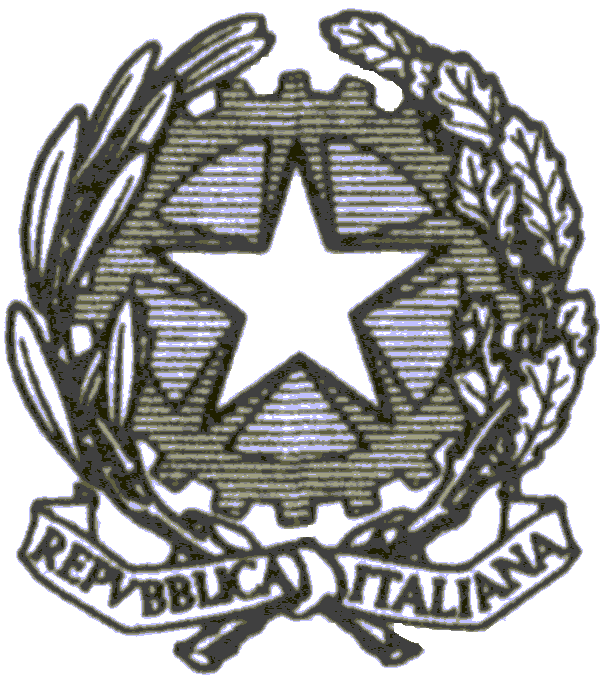 ISTITUTO COMPRENSIVO “G.  SOLARI”Via  Bramante, 119 - LORETO (AN)  Distretto Scolastico  N. 10   Codice Fiscale 80013470424Tel.: 071 977147      Fax: 071 970238       Fax Segret.: 071 7501468E-mail:anic83200l@istruzione.itoppure: anic83200l@pec.istruzione.itSito internet:http://icsolariloreto.edu.itCompetenze modificate rispetto alla programmazione prevista nel curricoloAbilità modificate rispetto alla programmazione prevista nel curricoloConoscenze modificate rispetto alla programmazione prevista nel curricoloTraguardi da raggiungere in termini di competenze, abilità e conoscenze nel periodo _______:CompetenzeAbilitàConoscenzeModalita’ di verifica e valutazione (tempi, modalità, strumenti)Materiali da proporreStrumenti digitali di studio Piattaforme utilizzate   Tipologia di gestione dell’interazione con gli alunni (e mail, incontri sincroni, asincroni, chiamate whatsapp …)Personalizzazione percorsi  alunni diversamente abiliPersonalizzazione percorsi  alunni DSAPersonalizzazione percorsi  alunni BESIl DOCENTE _________________________